lativ‧米格國際徵才工作內容lativ 堅持不上市，股東結構單純，我們把獲利與同仁分享。 
這裡強調年薪的概念，工作滿一年以上的同仁，薪資是同職位的雙倍以上。 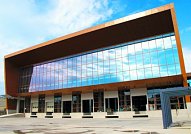 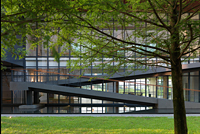 本職缺的應徵條件與工作內容 職務類別：Internet程式設計師、軟體設計工程師工作待遇：待遇面議 （經常性薪資達4萬元或以上）工作性質：全職上班地點：桃園市八德區建國路626號          台北市中正區羅斯福路二段102號上班時段：日班休假制度：週休二日可上班日：不限條件要求. 需有 C# / ASP.NET 4.0 以上開發經驗。 . 需有 ASP.NET MVC 框架開發經驗。 . 具基本 Javascript、CSS 開發經驗。 . 具 LINQ / Entity Framework 開發經驗，熟悉 Lambda 語法。 . 具 SVN、Git 版本控管使用經驗尤佳。接受身份：上班族、應屆畢業生學歷要求：專科、大學、碩士科系要求：不拘語文條件：不拘工作技能：不拘聯絡方式聯絡人：林小姐其他：．可透過 104 投遞履歷，或將您的履歷寄至：hr@lativ.com.tw。